CURRICULUM VITAE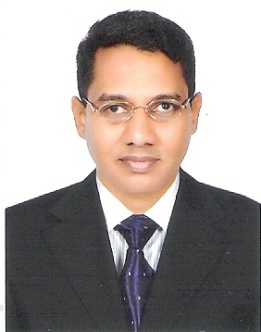 DOMINIC Email: dominic.33497@2freemail.comObjectiveTo strive for a challenging job in a progressive organization, where I can contribute and build my professional carrier along with the growth of organization and give the best of my qualification, experience and abilities.Work Experience   Presently working in st. Regis Sadiyaat Island as Demi Chef De Partie(14 April 2014 till now)        Worked in AL GHURAIR RAYHAAN ARJAAN BY ROTANA DUBAI AS  DEMI CHEF DE PARTIE (17 Nov2012 to 08 March 2014)WESTIN GOLF RESORTE AND SPA ABU DHABHI AS COMMI 1(15 Jan 2012 to 15 Dec 2012)EMIRATES FLIGHT CATERING L.L.C UAE  DUBAI (25 June 2006 to15 May 2011)worked in Royal GOAN BEACH RESORT PVT.LTDIndustrial training in GEOENCA RESORT PVT .LTDDuties and Responsibility Report to sous chefAssist sous-chef and or Executive chef when neededTake full responsibility for the quality of foodCheck meat stock in refrigerators and freezers in terms of temperaturesAvailability and condition A certain daily requirements for the order period Take responsibility to requisition  new stock when necessaryEnsure correct stock rotation ,first in first out ,at all time and make recommendations to the head chef when meat cut s need using up Ensure the red meat is hug under optimum conditions while land ling line products preparation to the department for all meat ,fish and poultry ordering, preparation ,marinating and storing all timesEnsure that brines and marinates and changed regularly and for the routine Mize En Place, food production as indicate in the menu plan ,recipes and methodIssue meat to the various kitchens as required ,against a requisition docket onlyMaintains all hygiene standard comply with company and statutory regulationsCheck equipment regularly and ensure preventative maintenance is doneRegular stock take are contacted while estimate requirement and order or requisition meat supplies  to maintain inventoriesMake sure all food is stored and all areas are cleaned to HACCP standardsFollow work habits CLEAN AS YOU GOEducational Qualification:DIPLOMA IN HOTEL OPERATION, MANAGEMENT AND CATERING TECHNOLOGY FROM ANN INSTITUTE.ISO 9001:2000 PORVORIM BARDEZ, GOA-INDIADEPARTMENT OF PRE UNIVERSITY EDUCATION(2002-2004)MPES SDM PU COLLEGE-INDIAKarnataka secondary education examination(2002) HOLY ROSARY CONVENT  HIGH SCHOOL-INDIAAchievementsCERTIFICATE FOR SINCERE APPECIATION FROM                      DUBAI AIR SHOW 2009 FOR THE SUPPORT AND HARD WORK.CERTIFICATE OF PARTICIPATION FROM AOESIHMES INTER HOTEL FOR MANAGEMENT COLLEGIATE QUIZ COMPETITION 2005.TrainingESSENTIAL FOOD SAFETY TRAINING CERTIFICATE DATE OF ISSUE 28/3/2012 DATE OF EXPIRY 27/3/2017 FROM SYSCOMS COLLEGE ABU DHABHIELEMENTARY FOOD HYGIENE CERTIFICATE OF COMPLETION EMIRATES FLIGHT CATERING DUBAI ,UAEQUALITY AWARWWENCE CERTIFICATE OF COMPLETION EMIRATES FLIGHT CATERING DUBAI,UAENVQ1Personal Details:Date of Birth 				: 06/05/1986Nationality					: INDIANMarital status				: SingleLanguage known				: English, Hindi, Kannada and KonkaniDeclaration:I hereby certify that the above mentioned are true and correct to the best of my knowledge and belief,                                                         